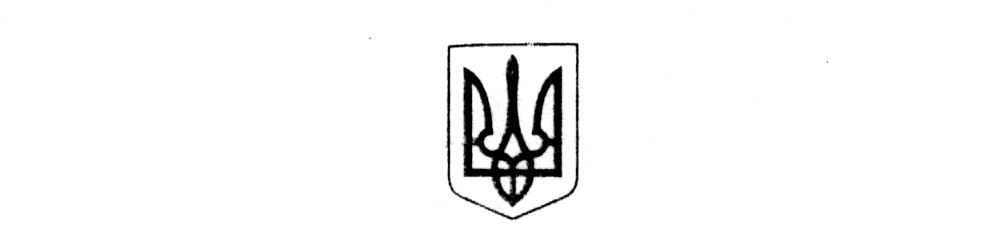         У К Р А Ї Н Аз д о л б у н і в с ь к а  м і с ь к а  р а д ар і в н е н с ь к о ї  о б л а с т іВ И К О Н А В Ч И Й   К О М І Т Е тР І Ш Е Н Н Явід  24 лютого 2021 року                                                                                  № 49Про надання  *****. матеріальної допомоги на поховання дядька ****	Керуючись статтею 34 Закону України «Про місцеве самоврядування в Україні», постановою Кабінету Міністрів України від 31.01.2007 № 99                 «Про затвердження Порядку надання допомоги на поховання деяких категорій осіб виконавцю волевиявлення померлого або особі, яка зобов’язалася поховати померлого», рішенням  виконавчого комітету Здолбунівської міської ради               від 28 листопада 2018 року № 254 «Про встановлення розміру допомоги на поховання деяких категорій осіб виконавцю волевиявлення померлого або особі, яка зобов’язалася поховати померлого», розглянувши заяву ****** та надані документи про надання матеріальної допомоги на поховання,  виконавчий комітет міської радиВ И Р І Ш И В:1. Надати ****** одноразову матеріальну допомогу на поховання дядька ******, в розмірі 1800 (одна тисяча вісімсот) гривень, який до дня смерті ніде не працював та проживав по вулиці ******, в місті Здолбунів.2. Завідуючій відділом бухгалтерського обліку та контролю апарату міської ради Лабік О.І. виплатити вищевказані кошти.Міський голова                                                                Владислав  СУХЛЯК